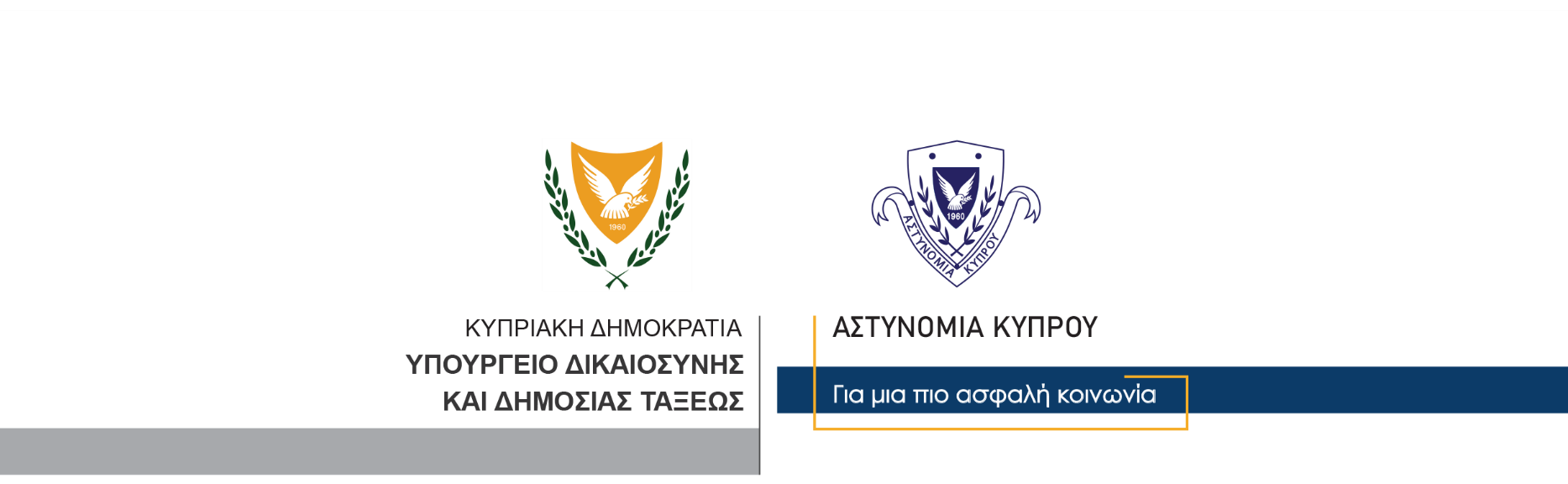      6 Ιουλίου, 2021                                 	Δελτίο Τύπου 3Συνωμοσία προς διάπραξη κακουργήματος – Κλοπή – Παράνομη κατοχή περιουσίας – Νομιμοποίηση εσόδων από παράνομες δραστηριότητες – Συνελήφθησαν τέσσερα πρόσωπα Στη σύλληψη τεσσάρων προσώπων ηλικίας 32, 25, 20 και 18 ετών, προχώρησε χθες η Αστυνομία στο πλαίσιο διερεύνησης υπόθεσης συνωμοσίας προς διάπραξη κακουργήματος, κλοπής, παράνομης κατοχής περιουσίας και νομιμοποίησης εσόδων από παράνομες δραστηριότητες.Συγκεκριμένα, μετά από καταγγελία που έγινε στην Αστυνομία για κλοπή αρωμάτων αξίας 950 ευρώ περίπου, από κατάστημα στη Λευκωσία, εντοπίστηκαν στην περιοχή τέσσερα πρόσωπα που είχαν στην κατοχή τους αριθμό αρωμάτων. Σε έρευνα που ακολούθησε στο χώρο διαμονής τους στη Λευκωσία,  εντοπίστηκε μεγάλος αριθμός αρωμάτων και ειδών ένδυσης και υπόδησης, τα οποία πιστεύεται ότι αποτελούν προϊόντα κλοπής. Οι τέσσερις ύποπτοι συνελήφθησαν με δικαστικά εντάλματα και τέθηκαν υπό κράτηση για διευκόλυνση των ανακρίσεων.Ο Κεντρικός Αστυνομικός Σταθμός Λευκωσίας συνεχίζει τις εξετάσεις. Κλάδος Επικοινωνίας     Υποδιεύθυνση Επικοινωνίας Δημοσίων Σχέσεων & Κοινωνικής Ευθύνης